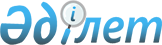 О внесении изменений и дополнения в постановление акимата от 16 января 2009 года № 21 "Об утверждении перечня объектов коммунальной собственности по Костанайской области, подлежащих приватизации в 2009 году"
					
			Утративший силу
			
			
		
					Постановление акимата Костанайской области от 25 ноября 2009 года № 427. Зарегистрировано Департаментом юстиции Костанайской области 22 декабря 2009 года № 3699. Утратило силу в связи с истечением срока применения - письмо акимата Костанайской области от 10 ноября 2010 года № 08-08/3045

      Сноска. Утратило силу в связи с истечением срока применения - письмо акимата Костанайской области от 10.11.2010 № 08-08/3045. 

      В соответствии со статьей 27 Закона Республики Казахстан от 23 января 2001 года "О местном государственном управлении и самоуправлении в Республике Казахстан" акимат Костанайской области ПОСТАНОВЛЯЕТ:



      1. Внести в постановление акимата "Об утверждении перечня объектов коммунальной собственности по Костанайской области, подлежащих приватизации в 2009 году" от 16 января 2009 года № 21 (зарегистрировано в Реестре государственной регистрации нормативных правовых актов под номером 3667, опубликовано 25 февраля 2009 года в газете "Қостанай таңы") следующие изменение и дополнение:



      в приложении пункт 7 исключить;

      приложение к указанному постановлению дополнить согласно приложению к настоящему постановлению.



      2. Настоящее постановление вводится в действие по истечении десяти календарных дней после дня его первого официального опубликования.      Аким области                               С. Кулагин

Приложение      

к постановлению акимата

от 25 ноября 2009 года 

№ 427         Перечень

объектов коммунальной собственности по Костанайской области,

подлежащих приватизации в 2009 году

 
					© 2012. РГП на ПХВ «Институт законодательства и правовой информации Республики Казахстан» Министерства юстиции Республики Казахстан
				№ п/пНаименование объектаАдрес и балансодержа-

тель объектаОснованиеСостояние объекта1234586.Имущество государствен

ного учреждения "Отдел жилищно-

коммунального хозяйства пассажирского транспорта и автомобиль-

ного дорог Жангельдинского района" (52 единицы): телевизор LG-Flatron CT-21Q66VE, телевизор SonyWecn, спутниковый приемник "Ямал" Zanussi, холодильник Бирюса-104 cl КШ-235/47 (2 единицы), стулья (6 единиц), стулья (9 единиц), кухонный стол (2 единицы), кухонный шкаф (3 единицы), тумба под телевизор, зеркало (2 единицы), комплект штор, шторы, люстра (4 единицы), люстра, стол, тумба в комплекте (2 единицы), электрическая плита "Deluxe" 5004-107, газовая плита Nord-501-4, кровать в комплекте (8 единиц), телевизор LG BT-29C; С25 V, холодильник Samsung cool n cool, спальный гарнитур (2 единицы)Джангельдин-

ский район, село Торгай, улица Алтынсарина, 4, государствен-

ное

учреждение "Отдел жилищно-

коммунального хозяйства, пассажирского транспорта и автомобильных дорог Жангельдин-

ского района"Письмо акима Джангельдин-

ского района Костанайской области от 10 июня 2009 года № 1-04/251Состояние удовлетво-

рительное, спутниковый приемник "Ямал" Zanussi и телевизор LG BT-29C; С25 V неисправны87.Здание бывшей бани общей площадью 144,2 квадратного метраДжангельдинский район, село Торгай, улица Кайдосова, 6, государственное учреждение "Торгайская средняя школа имени Шокана Уалиханова"Письмо акима Джангельдинского района Костанайской области от 15 сентября 2009 года № 1-04/502Требуется капитальный ремонт88.Гусеничный трактор "Т-4А", государственный номер Р 734 АТД, год выпуска 1990Джангельдинский район, село Милисай, государственное учреждение "Средняя школа имени Сырбая Мауленова Жангельдинского района"Письмо акима Джангельдинского района Костанайской области от 15 сентября 2009 года № 1-04/502Состояние неудовлет-

ворительное89.Автомашина "Камаз-5320",государствен-ный номер Р 833 ВL, год выпуска 1993Джангельдинский район, село Торгай, улица Хамзина, 13, государственное коммунальное предприятие "Болашак"Письмо акима Джангельдинского района Костанайской области от 15 сентября 2009 года № 1-04/501Состояние неудовлет-

ворительное90.Зерноуборочный комбайн

"Енисей-

1200", государственный номер 052 РАВD, год выпуска 1992Джангельдинский район, село Бидайык, государст-

венное коммунальное предприятие "Болашак"Письмо акима Джангельдинского района Костанайской области от 15 сентября 2009 года № 1-04/501Состояние неудовлетворительное91.Здание бывшего кафе общей площадью 345,9 квадратного метраДжангельдинский район, село Кызбель, госу-

дарственное учреждение "Аппарат акима Кызбельского аульного

округа

Джангельдинского района"Письмо акима Джангельдинского района Костанайской области от 15 сентября 2009 года № 1-04/501Состояние неудовлетворительное92.Часть здания бывшей средней школы площадью 1654,6 квадратного метраСарыкольский район, село Севастополь, государственное учреждение "Отдел образования Сарыкольского района"Письмо акима Сарыкольского района Костанайской области от 13 октября 2009 года № 03-11/940Состояние аварийное93.Здание бывшей типографии общей площадью 836,4 квадратного метраГород Аркалык, улица Козыбаева, 25, государственное учреждение "Отдел финансов города Аркалыка"Письмо акима города Аркалык Костанайской области от 27 октября 2009 года № 1-28/1495Подвергается разрушению94.Автомашина "Audi C-4", государственный номер Р 421 СН, год выпуска 1992Город Костанай, улица Баймагамбетова, 195, государственное учреждение "Управление предпринимательства и промышленности акимата Костанайской области"Письмо начальника государственного учреждения "Управление предпринимательства и промышленности акимата Костанайской области" от 8 октября 2009 года № 02-1945Состояние неудовлетворительное95.Автомашина "УАЗ-3962", государственный номер Р 720 ВR, год выпуска 1995Город Лисаковск, 4 микрорайон, 24, государственное учреждение "Лисаковский дом-интернат для престарелых и инвалидов общего типа"Письмо начальника государственного учреждения "Управление координации занятости и социальных программ акимата Костанайской области" от 16 октября 2009 года № 06-2743Технически неисправна